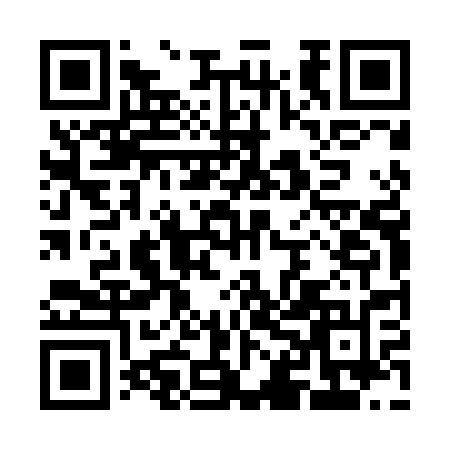 Ramadan times for Chanie, PolandMon 11 Mar 2024 - Wed 10 Apr 2024High Latitude Method: Angle Based RulePrayer Calculation Method: Muslim World LeagueAsar Calculation Method: HanafiPrayer times provided by https://www.salahtimes.comDateDayFajrSuhurSunriseDhuhrAsrIftarMaghribIsha11Mon3:563:565:5011:373:295:255:257:1312Tue3:543:545:4811:373:305:275:277:1513Wed3:513:515:4611:373:325:295:297:1714Thu3:493:495:4311:373:335:315:317:1915Fri3:463:465:4111:363:355:335:337:2116Sat3:433:435:3911:363:365:345:347:2317Sun3:413:415:3611:363:375:365:367:2518Mon3:383:385:3411:353:395:385:387:2719Tue3:363:365:3211:353:405:405:407:2920Wed3:333:335:2911:353:425:415:417:3121Thu3:303:305:2711:353:435:435:437:3322Fri3:273:275:2511:343:455:455:457:3523Sat3:253:255:2211:343:465:475:477:3724Sun3:223:225:2011:343:475:485:487:3925Mon3:193:195:1811:333:495:505:507:4126Tue3:163:165:1511:333:505:525:527:4327Wed3:143:145:1311:333:515:545:547:4628Thu3:113:115:1011:323:535:555:557:4829Fri3:083:085:0811:323:545:575:577:5030Sat3:053:055:0611:323:555:595:597:5231Sun4:024:026:0312:324:577:017:018:551Mon3:593:596:0112:314:587:027:028:572Tue3:563:565:5912:314:597:047:048:593Wed3:533:535:5612:315:007:067:069:014Thu3:503:505:5412:305:027:087:089:045Fri3:473:475:5212:305:037:097:099:066Sat3:443:445:4912:305:047:117:119:097Sun3:413:415:4712:295:057:137:139:118Mon3:383:385:4512:295:077:157:159:139Tue3:353:355:4312:295:087:167:169:1610Wed3:323:325:4012:295:097:187:189:18